Главам администраций  сельских поселенийАдминистраторам населённых пунктов иДДС  МО «Майкопский район»Исх №-1157 /3 от 11 июня   2021гОПЕРАТИВНЫЙ ЕЖЕДНЕВНЫЙ ПРОГНОЗвозникновения и развития чрезвычайных ситуаций на территории Республики Адыгея на 11.06.2021г.(подготовлено на основе информации Адыгейского ЦГМС)1.Обстановка: ночью, утром и днем преимущественно без осадков, вечером местами кратковременный дождь, местами гроза. Ветер: южный 5-10 м/с, днем местами порывы 9-14 м/с. Температура воздуха: ночью +11…+16ºС, днем +23…+28ºС, местами до +30ºС. Горы, предгорья: ночью, утром и днем преимущественно без осадков, вечером местами кратковременный дождь, местами гроза. Температура воздуха: ночью +5…+10ºС, днем +18…+23ºС, местами до +27ºС.  Пожароопасность: 3 класс. 1.2. Гидрологическая:	На реках республики ожидаются подъемы уровней воды без достижения неблагоприятных отметок (НЯ).1.3. Лесопожарная обстановка:		На территории республики действующих очагов природных пожаров не зарегистрировано.1.4. РХБ		Радиационная, химическая и бактериологическая обстановка на территории республики в норме.2. Прогноз:	2.1. Природные ЧС (происшествия).Майкопский район - существует вероятность (0,4) возникновения происшествий, связанных с повреждением опор ЛЭП, газо-, водо-, нефтепроводов; перекрытием автомобильных и железных дорог; повреждением объектов инфраструктуры и жизнеобеспечения населения; разрушением мостовых переходов (Источник происшествий - обвально-осыпные процессы, сход оползней, просадка грунта).2.2. Техногенные ЧС (происшествия) Республика Адыгея – существует вероятность возникновения происшествий, связанных с нарушением систем жизнеобеспечения населения и социально-значимых объектов (Источник происшествий – аварии на объектах ЖКХ и электроэнергетических системах, высокий износ оборудования).Заболевание животных: Не прогнозируются.	Заболевания растений:Не прогнозируются. Оперативный дежурный МКУ ЕДДС Майкопского района      п/п                Р.В. Кутовой Заместитель начальника центра- старший оперативный дежурный                                              ЦУКС ГУ МЧС России по Республике Адыгея               подполковник внутренней службы                                                                                                                                                                                                      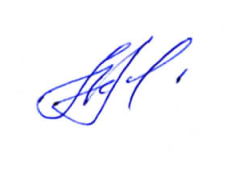 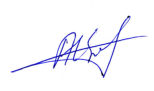 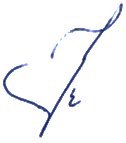 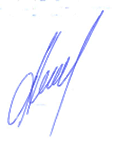 